申込日　　　年　　月　　日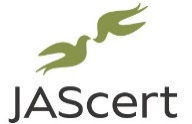 日本農林規格認証アライアンス　JASCERT 有機JASリモート講習会開催申込書開催希望概要有機JAS講習会参加予定者名簿講習会にあたり、ご希望、連絡事項等がありましたら、以下に記載してください。(例：開始・終了時間のご希望、講師のご希望、など)申込者名（会社名）住所〒〒〒担当者部署名担当者名担当者連絡先１TEL：　　　　　　　　　　　　FAX：　　　　　TEL：　　　　　　　　　　　　FAX：　　　　　TEL：　　　　　　　　　　　　FAX：　　　　　担当者連絡先２携帯TEL.№携帯TEL.№携帯TEL.№担当者e-mail参加希望日○リモート講習会希望する開催日(HPで開催日を確認ください)年　　　　月　　　日　　参加希望日その他参加予定人数　　　　　　　　　　　　　　　　　　　名　　　　　　　　　　　　　　　　　　　名　　　　　　　　　　　　　　　　　　　名参加予定者名別紙添付別紙添付別紙添付講習会カテゴリー(生産行程管理者)　農産物・飼料　／　　加工食品　　／　　畜産物(生産行程管理者)　農産物・飼料　／　　加工食品　　／　　畜産物(生産行程管理者)　農産物・飼料　／　　加工食品　　／　　畜産物講習会カテゴリー　　小分け業者　　／　　輸入業者　　小分け業者　　／　　輸入業者　　小分け業者　　／　　輸入業者講習会費用10,000円/人　再履修7,000円/人 (いずれも税込)10,000円/人　再履修7,000円/人 (いずれも税込)10,000円/人　再履修7,000円/人 (いずれも税込)講習会費支払方法(選択ください)請求書受理後、当会指定口座に振込み（振込手数料別途貴社負担）請求書受理後、当会指定口座に振込み（振込手数料別途貴社負担）請求書受理後、当会指定口座に振込み（振込手数料別途貴社負担）請求書宛名と宛先(上記と異なる場合記載してください)(上記と異なる場合記載してください)(上記と異なる場合記載してください)1お名前部署・役職1会社名住所1電話e-mail(ZOOMで当日受講するe-mail)2お名前部署・役職2会社名住所2電話e-mail(ZOOMで当日受講するe-mail)3 お名前部署・役職3 会社名住所3 電話e-mail(ZOOMで当日受講するe-mail)4 お名前部署・役職4 会社名住所4 電話e-mail(ZOOMで当日受講するe-mail)【受講料】新規参加者　　　　　　名　×　10,000円　＝　　　　　　　  　　円　(税込み)再履修参加者　　　　　名　×　 7,000円　＝　　　　　　  　　　円　(税込み)